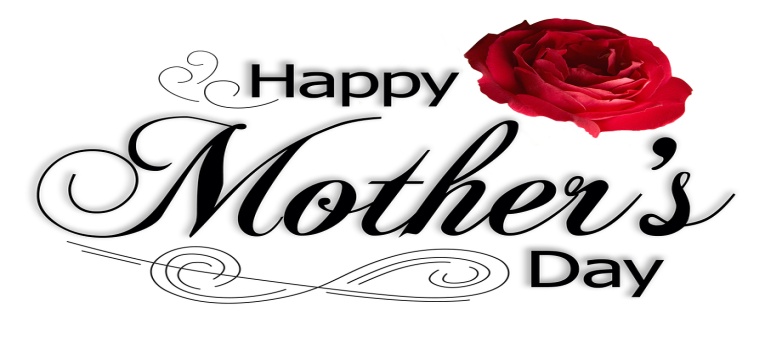 Springfield House Hotel£24.95 Adults £14.95 ChildrenCream of White Onion Soup topped with Parmesan Croutons***Pearls of Melon with Fresh Berries, Fruit Coulis & Refreshing Sorbet***Goats Cheese & Spring Onion Soufflé on Marinated Tomatoes with Pesto***Chicken Liver, Garlic & Rosemary Pate with Homemade Chutney & Melba Toast***Flaked Tuna, Cheese & Red Onion Parcel with Crisp Dressed Salad****************************Slow Roast Shoulder of Lamb with Glazed Red Cabbage & Light Jus***Salmon Fillet with a Chive Mash Potato drizzled with a Prawn & Champagne Sauce ***Chicken Breast filled with a Spinach & Goats Cheese Mousse with a Tomato Coulis***Roast Beef with Seasonal Vegetables, Yorkshire Pudding & Red Wine Gravy***Stilton & Mushroom Puff Pastry Tart with Fresh Pesto*********************Selection of Desserts***Tea/Coffee & Mints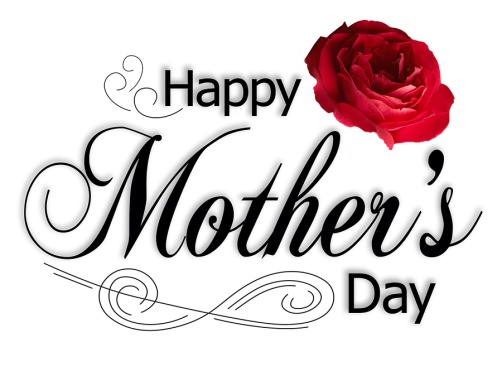 DessertsLemon Cream CrunchTopped with Raspberries***Coffee Renoir Filled with Crème Patisserie topped with Coffee Icing & Almonds***Sticky Toffee PuddingWith Toffee Sauce & Vanilla Ice Cream***Pineapple Upside Down CakeDrizzled with Custard***Eton MessCrushed Meringue, Cream & Strawberries bound together***Selection of Wallings Ice-creams************************Tea/Coffee & Mints